PETIT DEJEUNERDEJEUNERGOUTERDINER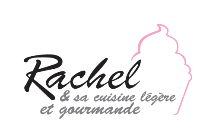 LUNDI-Café-2 parts de gâteau pommes et flocons d’avoine-pancakes façon pizza-salade-1/2 mangue-1 fromage blanc avec 1 poire-Infusion-On pot pâtes, crevettes et sauce tomate-1 carré de chocolat noir 70 %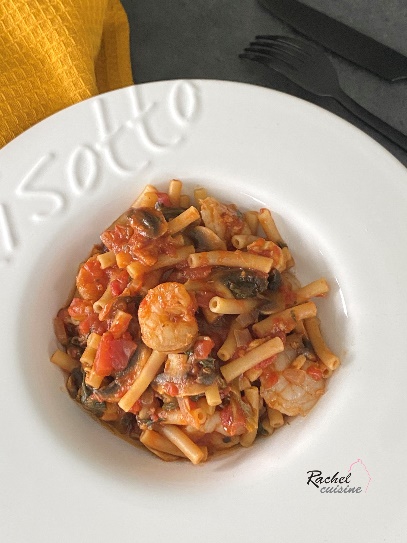 MARDI-café-2 tranches de pain complet-1 càc de confiture-1 fruit-Assiette complète : galettes de lentilles, légumes au four, salade, 80 g de quinoa-100 g de skyr-myrtilles surgelées-Thé-1 part de gâteau pommes et flocons d’avoine-1 part de Gratin léger carottes, poireaux -poulet au four gratiné à la sauce tomate-100 g de pomme de terre vapeur-1 pomme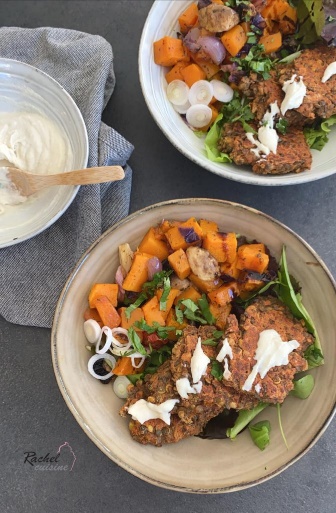 MERCREDI- Café-Pancook-1 part de Gratin léger carottes, poireaux -1 belle tranche de jambon -100 g de pomme de terre vapeur-1 carré de chocolat noir 70%-Infusion -1 fruit-Pâtes à la bolognaise de saumon-brocolis vapeur-100 g de skyr avec des myrtilles surgelées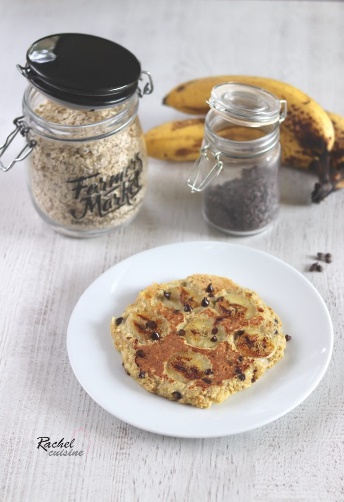 JEUDI-Café-2 parts de gâteau ananas coco-Pâtes à la bolognaise de saumon-brocolis vapeur-1 carré de chocolat noir à 70%-1 fruit-thé -Quiche légumes au four-salade endives-100 g de fromage blanc avec 1 poire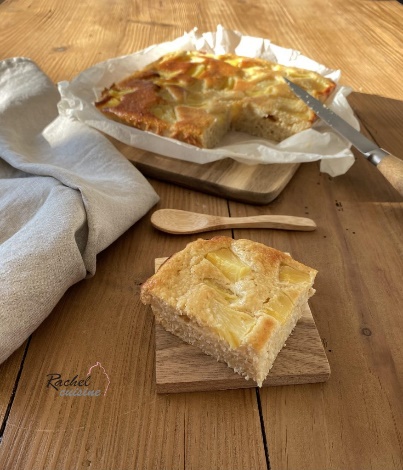 VENDREDI-Café-Porridge sain et gourmand-1 boite de maquereaux grillés au naturel-1/4 de quiche légumes au four-salade-1/2 mangue-Infusion-1 part de gâteau ananas coco-crudités (salade carottes râpées, chou râpé)-Lentilles corail au chou-fleur-100 g de riz-1 carré de chocolat noir 70 %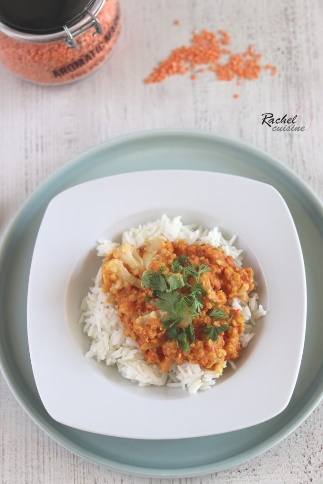 SAMEDI-Pancakes légers à la compote-café-Lentilles corail au chou-fleur-100 g de riz-1 carré de chocolat noir-1 thé-1 fruit-Hamburger de poulet, frites de patates douces- 100 g de skyr avec 1 càc de sirop d’agave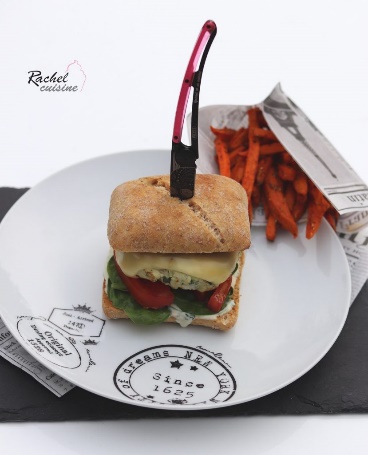 DIMANCHE-Porridge son et flocons d’avoine-Café-Aïoli léger au Vitaliseur-Galettes des rois pistaches, framboises- infusion-Quiche sans pâte poireaux, saumon fumé-salade verte-1 fruit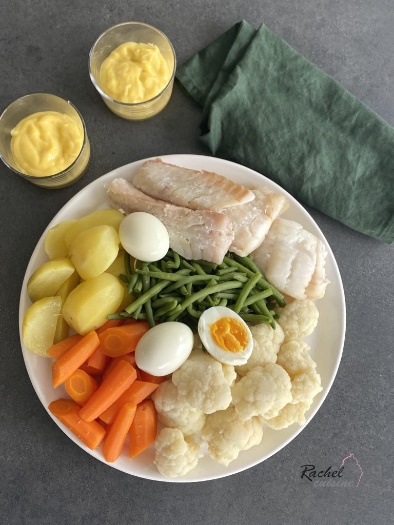 